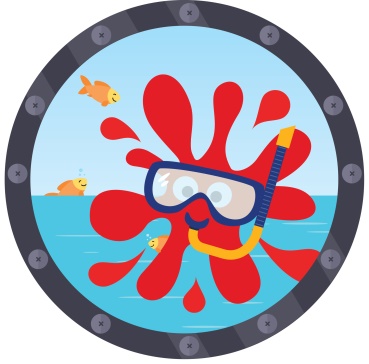 Beste kinderen en ouders/verzorgers,Hierbij ontvangen jullie de uitnodiging voor de kindervakantieweek met daarop het programma. Het belooft weer een leuke week te worden!Degene die zich heeft opgegeven als vrijwilliger, kan in bijgaand overzicht lezen wanneer hij/zij is ingepland en voor welke activiteit. Het kan zijn dat je maar voor een gedeelte van de dag bij een specifiek onderdeel staat ingedeeld. De rest van de dag kun je dan meehelpen op het veld of bijspringen waar nodig is. We hebben de activiteiten zo duidelijk mogelijk omschreven, zodat iedereen weet wat de bedoeling is. Het is mogelijk, dat op de dag zelf nog wijzigingen plaatsvinden in de planning. Als er vragen zijn, horen we dat natuurlijk graag. Heel fijn dat we wederom op veel hulp kunnen rekenen. Ook namens de kinderen super bedankt hiervoor! Mocht je niet zijn ingedeeld, maar wil je toch graag meehelpen, dan kun je dit bij aanvang van de dag kenbaar maken bij één van de bestuursleden.Fijne vakantie en groeten,Bestuur Stichting J.A.M.
Wendy Philips			Bass v/d Veerdonk		Rilana van ZoggelNancy van Helvoort		Maaike Voets			Janine van GestelInge Vissers			Mariëlle Snijders		Jeroen LangensJarno Kapteijns 			Wendy Hoefnagels		Teun Boselie
	Wij zijn deze week bereikbaar op telefoonnr. 06-18359653/06-13975898Kijk ook op onze website www.stichting-jam.nl__________________________________________________________________________________VRIJDAG 10 AUGUSTUSOnderstaande personen hebben zich opgegeven om op vrijdagavond te helpen, onder andere met een begin maken voor enkele hutjes voor de jongste bouwers. Ook kunnen we hulp gebruiken bij het opbouwen van de partytent, het klaarzetten van banken en tafels, etc. Graag zien we je die dag om 18.00 uur op het veld. Neem je een hamer mee?Op deze avond mogen er  door de ouders geen kinderen mee naar het veld genomen worden.  MAANDAG 13 AUGUSTUSLunch klaarmaken en uitdelenBrood smeren, broodjes snijden en voorzien van snack. 10.30 - 12.30	:  Jolanda v.d. Aa  en Hedwig VerhagenSchminkenSpreekt voor zich!10.30 – 12.30	: Josje Kuijpers en Chantal van Berkel en Marit13.00 – 15.15	: Jolanda Meulenbroek en Kim v.d. VorstKnutseltentKinderen kunnen vrij tekenen/kleuren of een knutsel maken die met het thema te maken heeft. Een voorbeeld en het benodigde materiaal liggen klaar. Het is fijn als de tafels tussendoor opgeruimd worden, punten geslepen,  etc.10.30 – 12.30	: Rianne v.d. Heijden en Nancy v.d. Boom13.00 – 15.15	: Cynthia Gloudemans en Ymke LuybenVerftafel en toezicht speelplaats Kinderen krijgen de verf in eierdoosjes uitgereikt. Graag erop toezien dat er niet onnodig gekliederd wordt. 
Toezicht speelplaats houdt in dat je toezicht houdt bij de zandbak / klimrek. Ook graag opletten bij de toiletten dat het geen waterballet wordt en de kinderen de deur open kunnen krijgen. Ook is het je taak om bekers te spoelen en ranja te maken.10.30 – 12.30	: Esther v. Krieken en stageplaats 13.00 – 15.15	: Brenda Klerkx en MaritPiraat van eierkoek  makenEr is ook iemand bij van het crea-team.14.15 uur onderbouw:  2 stageplaatsen14.45 uur bovenbouw:  2 stageplaatsen Overige vrijwilligersEr wordt van je verwacht dat je de kinderen helpt waar nodig is. Dit is vooral bij het timmeren, maar kan van alles zijn. Neem je een hamer mee?DINSDAG 14 AUGUSTUSLunch klaarmaken en uitdelenBrood smeren.10.30 - 12.30	: Jolanda van der Aa en Anne-Marie van DrunenSchminkenSpreekt voor zich! 10.30 – 12.30	: Esther van Krieken en Linda van den Heuvel13.00 – 15.15	: Anita Bissels en Rosanne KuijpersKnutseltentKinderen kunnen vrij tekenen/kleuren of een knutsel maken die met het thema te maken heeft. Een voorbeeld en het benodigde materiaal liggen klaar. Het is fijn als de tafels tussendoor opgeruimd worden, punten geslepen,  etc.10.30 – 12.30	: Hedwig Verhagen en Mariska Aalbers 13.00 – 15.15	: Karin Steenbakkers en Cynthia GloudemansVerftafel en toezicht speelplaats Kinderen krijgen de verf in eierdoosjes uitgereikt. Graag erop toezien dat er niet onnodig gekliederd wordt. 
Toezicht speelplaats houdt in dat je toezicht houdt bij de zandbak / klimrek. Ook graag opletten bij de toiletten dat het geen waterballet wordt en de kinderen de deur open kunnen krijgen. Ook is het je taak om bekers te spoelen en ranja te maken.10.30 – 12.30	: Kitty Langens en stageplaats13.00 – 15.15	: Hedwig VerhagenBingo voor onderbouw en Minute to win it spellen voor bovenbouwHet crea-team is ook aanwezig bij deze activiteit.11.00 uur onderbouw: Marit en 2 stageplaatsen13.30 uur bovenbouw: 2 stageplaatsen  +  Jessica Harms PodiumOp het podium liggen verkleedkleren en er is muziek.13.00 – 15.00	: MaritOverige vrijwilligersEr wordt van je verwacht dat je de kinderen helpt waar nodig is. Dit is vooral bij het timmeren, maar kan van alles zijn. Neem je een hamer mee?WOENSDAG 15 AUGUSTUSLunch klaarmaken en uitdelenBrood smeren, friet en snack uitdelen.10.30 - 12.00	: Hedwig Verhagen en Anne-Marie v. DrunenSchminken & glittertattoos Spreekt voor zich! 10.30 – 12.00	: Marit (glittertattoos), Nancy v.d. Boom en Ymke Luyben12.30 – 15.15	: Jolanda Meulenbroek en Linda v.d. Aa (glittertattoos), Leona Sieben en Maartje v.d. VeerdonkKnutseltentKinderen kunnen vrij tekenen/kleuren of een knutsel maken die met het thema te maken heeft. Een voorbeeld en het benodigde materiaal liggen klaar. Het is fijn als de tafels tussendoor opgeruimd worden, punten geslepen,  etc.10.30 – 12.00	: Judith Blokx en stageplaats12.30 – 15.15	: Chantal v. Lith en Tamara Aerts  Verftafel / helpen in de “stofhoek”/ toezicht speelplaats en SpellenKinderen krijgen de verf in eierdoosjes uitgereikt. Graag erop toezien dat er niet onnodig gekliederd wordt. Indien nodig graag de kinderen helpen die moeite hebben met het knippen van de stof.Toezicht speelplaats houdt in dat je toezicht houdt bij de zandbak / klimrek. Ook graag opletten bij de toiletten dat het geen waterballet wordt en de kinderen de deur open kunnen krijgen. Ook is het je taak om bekers te spoelen en ranja te maken.10.30 – 12.30	: Kitty Langens, Rianne v.d. Heijden, Maartje v. Vlijmen en stageplaats 13.00 – 15.15	: Wendy Kleibeuker, Linda Pijnenburg en stageplaats PodiumOp het podium liggen verkleedkleren en er is muziek.13.00 – 15.00	: MaritOverige vrijwilligersEr wordt van je verwacht dat je de kinderen helpt waar nodig is. Dit is vooral bij het timmeren, maar kan van alles zijn. Neem je een hamer mee?DONDERDAG 16 AUGUSTUSLunch klaarmaken en uitdelenBrood smeren.10.30 - 12.30	: Hedwig Verhagen en Anne-Marie van DrunenSchminken en kapselsSpreekt voor zich! 10.30 – 12.30	: Simone van Gaal, Kim v.d. Vorst en Monique Heerkens (kapsels)
                               Brenda Klerkx en Linda Peijnenburg (schminken)13.00 – 15.15	: Simone van Gaal,  Kim v.d. Vorst Monique Heerkens (kapsels)
  Marieke Schellings en Maartje Kroeze (schminken)KnutseltentKinderen kunnen vrij tekenen/kleuren of een knutsel maken die met het thema te maken heeft. Een voorbeeld en het benodigde materiaal liggen klaar. Het is fijn als de tafels tussendoor opgeruimd worden, punten geslepen,  etc.10.30 – 12.00	: Maartje v. Vlijmen en stageplaats12.30 – 15.15	: Jolanda v.d. AaVerftafel en toezicht speelplaats Kinderen krijgen de verf in eierdoosjes uitgereikt. Graag erop toezien dat er niet onnodig gekliederd wordt. 
Toezicht speelplaats houdt in dat je toezicht houdt bij de zandbak / klimrek. Ook graag opletten bij de toiletten dat het geen waterballet wordt en de kinderen de deur open kunnen krijgen. Ook is het je taak om bekers te spoelen en ranja te maken.10.30 – 12.30	: Linda v.d. Aa en stageplaats 13.00 – 15.15	: Kitty Langens en stageplaats Extra begeleiding activiteitWat precies de bedoeling is, hoor je van het crea-team.Springkussen onderbouw:  begeleiding kvw, Nicole Huijbers Slingerbal bovenbouw:  begeleiding kvw ,Judith Blokx en stageplaatsPodiumOp het podium liggen verkleedkleren en er is muziek.13.00 – 15.00	: Teuntje Koolmees
Overige vrijwilligersEr wordt van je verwacht dat je de kinderen helpt waar nodig is. Dit is vooral bij het timmeren, maar kan van alles zijn. Neem je een hamer mee?
VRIJDAG 17 AUGUSTUSOpruimenDegene die zich heeft opgegeven om mee te helpen opruimen, zien we graag om 07.00 uur op het veld. De werkzaamheden bestaan vooral uit opruimen, sjouw-, afbreek- en sloopwerk.Jeffrey v.d. Vorst		Jos v. Empel		Ties v. Helvoort		Joris v. Kreij		Roy v.d. Broek			Arjan v. Lith	“Jonge vrijwilligers” en stageplaatsen:
De jonge vrijwilligers en stagiaires zullen indien mogelijk ingedeeld worden bij uitstapje voor bovenbouw of onderbouw.Rijden uitstapje onderbouw en bovenbouwGraag om 13.00 uur aanwezig op het schoolplein. De onderbouw moet om 16.30 uur worden opgehaald en de bovenbouw om 17.00 uur. Een aantal ouders heeft zich hiervoor opgegeven. Wellicht hebben we meer ouders nodig dan zijn opgegeven. Zodra dit bekend is, laten we weten of je hulp nodig is (woensdag of donderdag).Begeleiding uitstapje onderbouw en bovenbouwDe ouders die we voor toezicht nodig hebben, zullen tijdig worden ingelicht (woensdag of donderdag).Eventueel meehelpen met maaltijd klaarmaken en uitdelenOm 17.00 uur eet de onderbouw en om 17.30 uur eet de bovenbouw. 
16.00 – 18.00	: 2 x stageplaatsMarco v.d. AaMaarten v. AlstRoy v.d. BroekStan v.d. DoelenMartijn FriskusErik v. GaalWilbert v. GestelHarm v. GrinsvenMartijn v. GrinsvenDevie v.d. HeijdenMark KlerkxArjan v. LithDick PijnappelsPeer Vissers
Nicole HuijbersRoy v.d. BroekHarm v. GrinsvenMark KlerkxArjan v. LithArjan v. LithChantal v. LithRoy v.d. BroekHarm v. GrinsvenDevie v.d. HeijdenMark KlerkxDick PeijnappelsJolanda v.d. Aa (5)Mariska Aalbers (4)Judith Blokx (4)Nancy v.d. Boom (4)Monique v.d. Doelen (4)Anne-Marie v. Drunen (4)Mayke v. Gaal (4)Annette v. Geel (4)Cynthia Gloudemans (4 heen)Jolanda v.d. Doelen (4)Ivonne v.d. Heijden (3)Jessica Harms (4)Rianne v.d. Heijden (4)Linda v.d. Heuvel (3 terug)Diana v. Hoof (4)Saskia Klein (6)Mark Klerkx (4)Ferdi Kroeze (2 terug)Maartje Kroeze (2 heen)Josje Kuijpers (6 heen)Kitty Langens (4)Chantal van Lith (5)Rianne Pijnappels (4)Peggie v. Roij (4)Soraya Roosen (4)Marieke Schellings (4)Karin Steenbakkers (4)Maartje v.d. Veerdonk (4 heen)Maartje v. Vlijmen (4)Femke v. Wees (4)Diana v. Werkhoven (4)